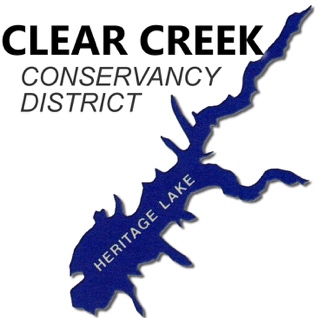 Property InformationProperty Owner’s Name: _____________________________ Phone #: __________________   Site Address (Neighborhood & Lot # Only): _________________________Owner’s Mailing Address:  Same as Site AddressStreet Address: _______________________________________________________________ City: _____________________________________ State: _________ Zip: ________________Inspector’s InformationCompany Name: ____________________________ Company Phone #: __________________Inspector’s Name: _________________________  Inspector’s Phone #: __________________License #: ________________________________General ObservationsHome Foundation:  Slab     Crawl Space     Basement  Number of outside sewer lateral cleanouts: ______   Properly capped?  Yes      NoBasement/crawlspace sump pump(s) properly discharge outside?  Yes      No      No Sump    Sewer ejector pump in use?  Yes      NoNumber of structures at address served by the private sewer lateral (Including Home): ______CCTV Sewer Inspection (Optional)Completed camera inspection full distance (from home to main sewer connection)?  Yes      NoTotal linear feet inspected: ______Sewer Video Discovery Notes (e.g. cracked pipe, open joints, root or cable breach, unknown Wye/Tee entry) ________________________________________________________________________________________________________________________________________________________________________________________________________________________________________________________________________________________________________________Additional Inspection Notes (Optional) If applicable, please list all non-compliances. ________________________________________________________________________________________________________________________________________________________________________________________________________________________________________________________________________________________________________________________________________________________________________________________________________________________________________________________________________Drawing/Sketches (Optional) Inspection ResultsProperty has been verified as having no illegal connections, including sump pumps, roof gutters, foundation/perimeter drains, open loop heat pumps, etc.; entering the sanitary sewer system.    Yes, passes inspection         No, fails inspection Note: If initial inspection did not pass, please submit BOTH this failed inspection AND a new passing inspection to Clear Creek Conservancy District once corrections have been made. This allows us to document I/I improvements to the collection system.The information submitted herewith complies with all requirements set forth by the Clear Creek Conservancy District. I declare under penalty of perjury that all information submitted here is true and correct to the best of my knowledge, and applies to the listed address only. Inspector’s Signature: ___________________________________  Date: _________________ 